Q&A по NICA Computing (вопросы со стороны ЛИТ)Пользователи – члены коллаборацийгруппы пользователей в коллаборациях персонал ОИЯИассоциированный персоналприкрепленные на практику студенты-аспирантыприкомандированные к ОИЯИ сотрудники других институтовсотрудники других институтовсотрудники организаций-подрядчиков??как каждая группа будет регистрироваться в коллаборации и в ОИЯИ?какими регламентами или правилами регулируются роли пользователей коллабораций (уровни доступа и квоты на вычислительные ресурсы и кто за этим следит?)К каким общим сервисам ОИЯИ коллаборациям (группам пользователей) нужен доступЦЭС (доступ по SSO)Сервисы для совместной работы (списки рассылки, хранилище / сетевой диск, работа с документами, управление проектами, организация службы поддержки, календарь, ...)Централизованный хостинг сайтов, баз данных, персональных страниц, ...?? см.п.4.Регистрация коллаборационных сервисов сервисы в ЦЭС (регламент по ЦЭС должен быть подготовлен к сентябрю 2023 г.)локальные сервисы с доступом по SSOлокальные сервисы без доступа по SSOУчастие ЛИТ в создании коллаборационных сервисовадминистративные (база данных участников коллабораций/инфо-системы)базы данных экспериментов (логи шифтов, конструкционные, геометрия установок, калибровки, имен данных и пр.)мониторинг установок, инфраструктуры, DQMРесурсы ЛИТ (какие ресурсы/сервисы ЛИТ нужны для коллабораций?)* ресурсы МИВК (сколько, когда, какой группе пользователей нужен доступ)**распределенные грид-вычисления ЦИВК/Тир2 и Тир1 через DIRAC/…; ЦИВК/Тир2 индивидуально через batchHPC (суперкомпьютер “Говорун”)облакахранилища данных (EOS)долговременное хранилище на роботизированных ленточных хранилищах и их квотирование.План-график по ресурсам? интерактивные машины/batch (UI)CVMFS (системы организации и доступа к програмному обеспечению) и GIT (системы управления версиями)сервера для размещения коллаборационных баз данных Организация обработки и анализа данныхМодель обработки и анализа данныхмодель данных (для экспериментальных данных и данных моделирования)план набора данных, централизованной обработки и масс-продакшн Монте-Карлооценка суммарного объема каждого типа данных (исходя из потребностей групп пользователей) и суммарного числа событийкакие типы задач (моделирование на уровне физ. генераторов, полное моделирование, обработка данных) будут запускаться на том или ином компоненте МИВК (в распределенной среде/HPC)уровни приоритетов членов-коллаборациймасс-продакшн (для моделирования, обработки и переобработки данных)задачи пользователей/групп пользователейинтерфейсы пользователей (UI)сервера ЛИТ/ЛФВЭ/в других институтах/локальные сервера/персональные компьютеры? что-то лишнее?кто отвечает за администрирование? кто отвечает за установку и поддержку коллаборационного ПО?кто отвечает за установку и поддержку промежуточного ПО для доступа к ресурсам МИВК? Участие ЛИТ в создании и развитии алгоритмов и ПО для моделирования, обработки и анализа данныхсистемы обработки и анализа данныхметоды реконструкции физ. объектовучастие в физ. анализеРасширение системы обработки и анализа данных на ЦОД в институтах-участниках коллабораций***какие институты-участницы коллабораций хотят и могут предоставлять свои ресурсы какие ресурсы? в каких данных () заинтересованы группы в этих иститутах?координация администрирования доступа к этим ресурсам * А.Г. Долбиловым после консультаций с экспериментами на НИКА составлен документ по ресурсам. В таблице №1 приведена потребность установок Комплекса NICA в вычислительных и дисковых ресурсах на один сеанс работы ускорителя, данные указаны только для raw-событий и не учитывают реконструированных и смоделированных данных.В таблице №2 приведена ежегодная потребность в вычислительных мощностях и ресурсов хранения, числа указаны с учетом raw-событий, реконструированных и смоделированных данных и учитывая то, что одновременно установки работать не будут - часть ресурсов может быть использована экспериментами совместно в том числе привлекая сторонние организации. Таблица №1Финансовые потребности информационно-компьютерного блока Комплекса NICA на 2024-2030 года составляют: 51 M$ (базовое), 76M$ (расширенное).Таблица №2** Полное и удобное использование всех ресурсов МИВК предполагает полную регистрацию пользователей: SSO + LDAP + AFS + X509 сертификат. Различный уровень доступа к сервисам зависит от уровня регистрации пользователя.SSO - начальный уровень регистрации, только kerberos principal - идентификатор в базе kerberos. Доступ ограничен основными Web страницами ОИЯИ.LDAP добавляет user id, group id, home directory, auxilary groups и некоторые другие формальные описания типа ФИО т.п. Добавляет доступ к данным центрального EOS, авторизация по UID, GID. Авторизация прописывается на EOS в дереве директорий пользователя и/или коллабораций.AFS добавляет единые домашние директории - HOME, единые для всех машин в ЦИВК/Тир2 и Тир1. Добавляет доступ ко всем ресурсам ЦИВК/Тир2: интерактивным машинам, счётной ферме. Грид сертификат пользователя - X509. Добавляет доступ к методу запуска задач четрализованно, с помощью системы DIRAC. Добавляет способ быстрой передачи данных между хранилищами EOS.CVMFS система организации и доступа к програмному обеспечению коллабораций.
Доступ открыт и не требует авториции. CMVFS доступен для всех пользователей авторизованных на ЦИВК/Тир2.В настоящее время всё вышеперечисленное работает только на ЦИВК/Тир2 и Тир1. На облаках и суперкомпьютере внедрено только частично, или с использованием регистрации, отличной от централизованной.
***Из 7-него плана развития ОИЯИ. Приведенные в таблице ресурсы могут быть ориентировочно удовлетворены на 20-25% из отведенного на МИВК бюджета. 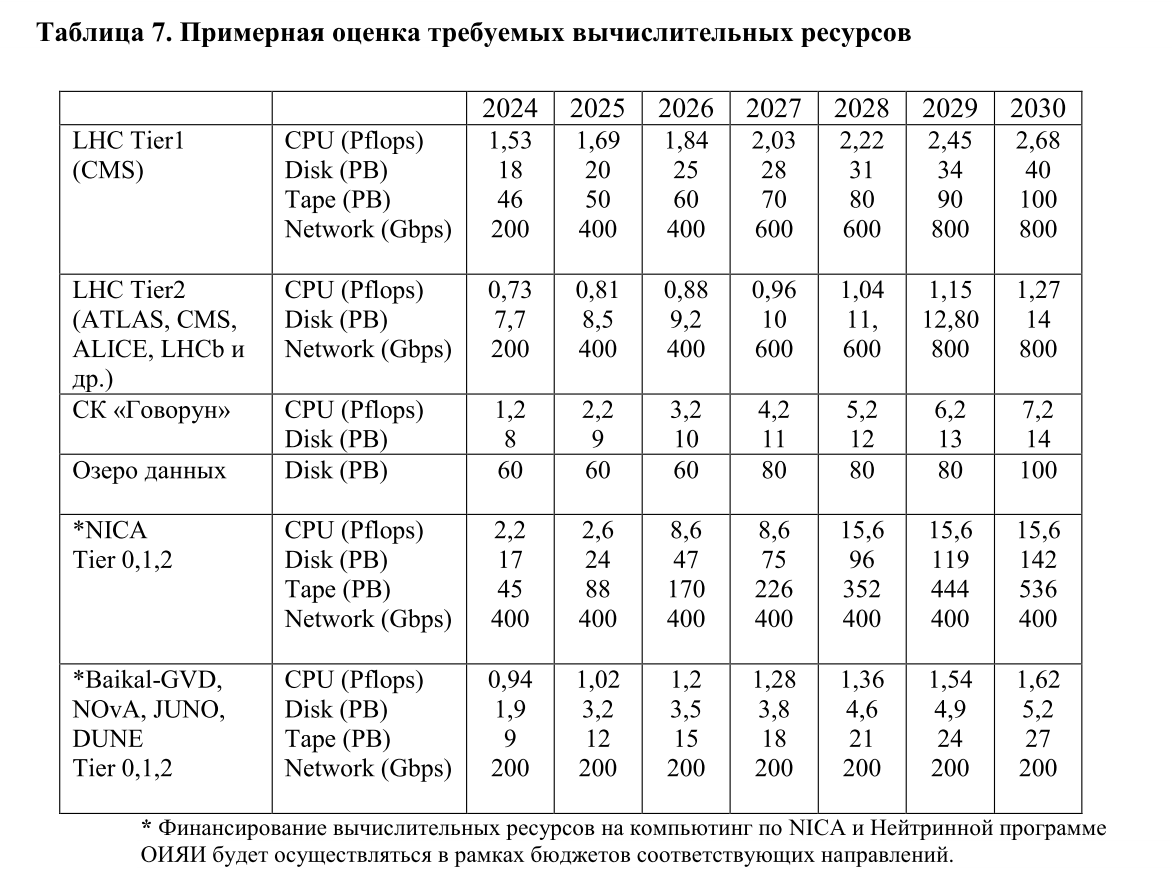 ExperimentProduction rate 
(Hz)duty factorExpected event rate (event/sec)Production period
(days)events per production periodRaw event size
(KB)Storage for raw events
(TB)Disk requrements reco week
(weekly turnaround, 
TB)Processing rate per CPU Core 
(sec/event)Processing 
period
(days)Required CPU coresSPD15000010,0%15 00078101 088 000 000504 707,277422,447912404 875MPD700025,0%1 7507811 793 600 000150016 475,4691 478,56775024028 438BM&N5000017,0%8 5005641 126 400 00050019 150,9722 393,871532405 950On-line cluster71 500,00001 000NICATier 0,1,220242024202520252026202620272027202820282029202920302030NICATier 0,1,2$M$M$M$M$M$M$Mk$STDK$EXTCPU(Pflops)2,25/62,618,63/158,6015,63/1515,6015,601200037000DISK (PB)172242474752962119214221600016000TAPE (PB)451882170222623522444253631400014000NETWORK (Gbps)400140018002800280011000110001900090009/10611/2368/20565100076000